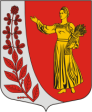 Совет депутатов муниципального образования«ПУДОМЯГСКОЕ сельскоЕ поселениЕГатчинского муниципального районаЛенинградской областиР Е Ш Е Н И Еот                   года                                                                           № Об утверждении Положения о территориальном общественном самоуправлениив Пудомягском сельском поселении       Руководствуясь статьей 27 Федерального закона от 6 октября 2003 года № 131-ФЗ «Об общих принципах организации местного самоуправления в Российской Федерации» (далее - Федеральный закон № 131-ФЗ), Уставом муниципального образования «Пудомягское сельское  поселение» Гатчинского  муниципального района Ленинградской области, Совет депутатов Пудомягского сельского поселения,РЕШИЛ:         1. Утвердить Положение о территориальном общественном самоуправлении в муниципальном образовании «Пудомягское сельское поселение» Гатчинского муниципального района Ленинградской области (прилагается).        	2.Решение Совета депутатов Пудомягского сельского поселения от 18.03.2019г. № 269 «Об утверждении Положения о порядке организации и осуществления территориального общественного самоуправления в Пудомягском сельском поселении» считать утратившим силу.         	3. 	Настоящее решение подлежит официальному опубликованию в газете «Гатчинская правда» и вступает в силу после его официального опубликования.	4. Настоящее решение подлежит размещению на официальном сайте Пудомягского сельского поселения в информационно-телекоммуникационной сети «Интернет».Глава Пудомягского сельского поселения					             Л.И. БуяноваПриложение к решению Совета депутатовот ________2021г. № ______Положение  о территориальном общественном самоуправлении в муниципальном образовании «Пудомягское сельское поселение» Гатчинского муниципального района Ленинградской областиНастоящее Положение определяет порядок организации и осуществления территориального общественного самоуправления (далее по тексту – ТОС) в   муниципальном образовании «Пудомягское сельское поселение» Гатчинского муниципального района Ленинградской области (далее по тексту – Пудомягского сельского поселения), в том числе порядок определения границ территории,  на которой осуществляется ТОС, а также порядок регистрации устава ТОС. 1. Общие положения1. Под территориальным общественным самоуправлением (далее - ТОС) понимается самоорганизация граждан по месту их жительства на части территории Пудомягского сельского поселения для самостоятельного и под свою ответственность осуществления собственных инициатив по вопросам местного значения непосредственно населением путем проведения собраний и конференций граждан или через создаваемые им органы ТОС.2. Житель Пудомягского сельского поселения, достигший 16-летнего возраста, имеет право быть инициатором создания ТОС и участвовать в создании ТОС на той части территории Пудомягского сельского поселения, где он проживает, принимать участие в собраниях, конференциях граждан, проводимых ТОС, избирать и быть избранным в органы ТОС.3. ТОС считается учрежденным с момента регистрации устава ТОС, который разрабатывается собранием (конференцией) граждан, проживающих на части территории Пудомягского сельского поселения, по правилам, установленным в частях 6, 7 и 9 статьи 27 Федерального закона № 131-ФЗ.Устав ТОС регистрируется Советом депутатов, путем принятия соответствующего решения о регистрации устава ТОС. 4. ТОС, в соответствии с его уставом, может являться юридическим лицом. В этом случае ТОС подлежит государственной регистрации в организационно-правовой форме некоммерческой организации.5. ТОС может осуществляться в пределах следующих территорий Пудомягского сельского поселения: подъезд многоквартирного жилого дома; многоквартирный жилой дом; группа жилых домов; жилой микрорайон; сельский населенный пункт, не являющийся поселением; иные территории проживания граждан, в границах, определенных собранием (конференцией) граждан, проживающих на части территории Пудомягского сельского поселения (далее - территория). 6. Территориальное общественное самоуправление в Пудомягском сельском поселении осуществляется в соответствии с Конституцией Российской Федерации, Федеральным законом   от 06.10.2003 № 131-ФЗ «Об общих принципах организации местного самоуправления в Российской Федерации», Федеральным законом от 12.01.1996 № 7-ФЗ «О некоммерческих организациях», Уставом Пудомягского сельского поселения, настоящим Положением и уставом ТОС.2. Создание ТОС1. Создание ТОС осуществляется по инициативе группы жителей (жителя), проживающих на территории, где планируется осуществлять ТОС (далее - инициатор ТОС).2.  Инициатор ТОС принимает решение о проведении учредительного собрания или конференции в зависимости от числа жителей, проживающих на данной территории. Инициатор ТОС самостоятельно организует подготовку и проведение собрания или конференции граждан и выборы членов органа ТОС. Инициатор ТОС уведомляет жителей территории, где планируется осуществлять ТОС, о дате и времени проведения собрания граждан по вопросам организации и осуществления ТОС. В срок, не позднее чем за 10 рабочих дней организатор ТОС уведомляет администрацию муниципального образования «Пудомягское сельское поселение» Гатчинского муниципального района Ленинградской области (далее - Администрация) о планируемом собрании жителей по вопросу организации ТОС, его времени и месте проведения. Представитель Администрации вправе присутствовать на собрании (конференции) граждан.3. Инициатор ТОС, который обеспечивает подготовку и проведение собрания жителей, в этих целях:1) составляет список жителей территории в предлагаемых границах ТОС по форме согласно Приложению1 к настоящему Положению;2) подготавливает помещение или иное место для проведения собрания жителей;3) подготавливает проект описания границ территории осуществления ТОС и схему границ территории осуществления ТОС;4) готовит проект повестки дня собрания, проект решения собрания;5) готовит проект устава ТОС; 6) определяет форму информирования жителей и информирует их о времени и месте проведении собрания;7) в ходе собрания жителей проводит регистрацию участников собрания по форме согласно Приложению 2 к настоящему Положению, проверяет их правомочность.4. На рассмотрение собрания граждан по вопросу образования ТОС выносятся следующие вопросы:1) об избрании председателя и секретаря собрания;2) о создании ТОС в предлагаемых границах территории;3) о наименовании ТОС;4) об установлении структуры органов ТОС;5) о принятии устава ТОС;6) об избрании органов ТОС;7) об основных направлениях деятельности ТОС;8) о границах территории осуществления ТОС и схеме границ территории осуществления ТОС;9) иные вопросы (при необходимости).5. Собрания (конференции) граждан проходят  в очно-заочной форме и  правомочно, если в нем принимает участие не менее одной трети жителей соответствующей территории, имеющих право на участие в ТОС.6. Решения собрания принимаются простым большинством голосов от числа присутствующих участников собрания граждан. Для подсчета голосов может быть создана счетная комиссия из числа участников собрания граждан.7. Решения собрания оформляются в форме протокола, согласно Приложению 3 к настоящему Положению.Протокол собрания ведется секретарем собрания, составляется в количестве не менее 4 экземпляров, подписывается председателем и секретарем собрания.8. В случае если на  собрании не представилось возможным принять решение по всем вопросам повестки собрания, таковое может быть проведено повторно в порядке, установленном в пунктах 2-7 раздела 2 настоящего Положения, либо в этом же порядке может быть проведена конференция. осуществляются на очных собраниях жителей или очно-заочном  способом.Конференция граждан по вопросам организации и осуществления ТОС считается правомочной, если в ней принимают участие не менее двух третей избранных на собрании граждан делегатов, представляющих не менее одной трети жителей соответствующей территории, достигших шестнадцатилетнего возраста.3. Установление границ территории, на которой предполагается осуществление ТОС1. Границы территории, на которых предлагается осуществление ТОС, определяются в результате проведения собрания или конференции жителей, проживающих на данной территории.2. Инициативная группа по созданию ТОС обращается в администрацию Пудомягского сельского поселения с заявлением по вопросу рассмотрения предполагаемых границ ТОС.К заявлению прилагаются:а) подписные листы, содержащие подписи жителей в поддержку инициативы установления границ территории, на которой предполагается осуществление ТОС, согласно Приложению 4 к настоящему Положению;б) схема и описание границ данной территории, на которой предполагается осуществление ТОС.3. Администрация Пудомягского сельского поселения в течение 5 рабочих дней со дня получения документов рассматривает их и готовит заключение о возможности установления границ ТОС на территории, указанной в документах, либо о невозможности установления границ ТОС.Основанием для вынесения заключения о невозможности установления границ ТОС, могут быть следующие обстоятельства:1) нарушения, допущенные при проведении собрания, конференции граждан (собрания делегатов) по учреждению ТОС;2) пересечение границ территории, на которой предполагается осуществление ТОС, с установленными границами, в которых уже осуществляется иное ТОС;3) выход границ территории, на которой предполагается осуществление ТОС, за пределы территории Пудомягского сельского поселения;4) территория, на которой предполагается осуществление ТОС, располагается на земельных участках, не граничащих между собой. Территория, на которой осуществляется ТОС, должна быть неразрывной.При вынесении заключения о невозможности установления границ ТОС администрация Пудомягского сельского поселения предлагает иной обоснованный вариант границ территории ТОС. 4. Заключение направляется инициативной группе территории в виде письма:  - о возможности установления границ ТОС на предложенной инициативной группой территории Пудомягского сельского поселения.- о невозможности установления границ ТОС на предложенной инициативной группой территории с указанием оснований принятия такого решения. Заключение о невозможности установления границ не является препятствием для повторной подачи предложений по установлению границ ТОС при условии устранения нарушений.5. Границы территории, на которой осуществляется ТОС, утверждаются решением Совета депутатов, одновременно с регистрацией устава ТОС. Решение Совета депутатов об установлении границ территории осуществления ТОС должно содержать схему и описание границ территории ТОС.6. Границы ТОС могут быть изменены в порядке, установленном настоящим Положением, при поступлении предложения об изменении границ территории осуществления ТОС от населения, оформленного протоколом собрания (конференции) граждан, осуществляющих ТОС. 4. Устав ТОС1. Устав ТОС является учредительным документом ТОС.2. Уставом ТОС регулируются вопросы организации и осуществления ТОС в соответствии с Федеральным законом от 06.10.2003 № 131-ФЗ «Об общих принципах организации местного самоуправления в Российской Федерации».3. Подготовка устава ТОС осуществляется Инициатором ТОС самостоятельно и за свой счет.4. В уставе ТОС устанавливаются:1) территория, на которой осуществляется ТОС;2) цели, задачи, формы и основные направления деятельности ТОС;3) порядок формирования, прекращения полномочий, права и обязанности, срок полномочий органов ТОС;4) порядок принятия решений;5) порядок приобретения имущества, порядок пользования и распоряжения указанным имуществом и финансовыми средствами;6) порядок прекращения осуществления ТОС;5. Порядок регистрации устава ТОС определяется  Решением Совета депутатов Пудомягского сельского поселения  «Об утверждении порядка регистрации Устава территориального общественного самоуправления в Пудомягском сельском поселении». 6. Копия решения Совета депутатов об установлении границ территории осуществления ТОС и регистрации устава ТОС направляется в Администрацию Пудомягского сельского поселения для сведения и учета путем внесения соответствующей записи в журнал регистрации уставов ТОС и в реестр уставов ТОС .7. ТОС, в соответствии с его уставом, может являться юридическим лицом. В этом случае ТОС подлежит государственной регистрации в соответствии с законодательством Российской Федерации в организационно-правовой форме некоммерческой организации,  и считается созданным со дня регистрации.5. Изменение границ ТОС1. Изменение границ территорий, осуществляющих ТОС, реализуется путем:а) выхода из состава ТОС;б) разделения территории ТОС;в) присоединения территории ТОС;г) объединения территории ТОС;д) переход части территории из одного ТОС в другое ТОС.2. Вопрос об изменении территории, в границах которой осуществляется ТОС, путем выхода из состава ТОС решается на собрании или конференции по инициативе граждан, проживающих на территории и изъявивших желание выйти из состава ТОС.3. Вопрос об изменении территории, в границах которой осуществляется ТОС, путем разделения территории ТОС на две и более части, в границах которых предполагается ТОС, решается на собрании или конференции по инициативе граждан, проживающих на соответствующей территории, а также по инициативе органов ТОС.4. Вопрос об изменении территории, в границах которой осуществляется ТОС, путем присоединения к ней территории, на которой не осуществляется ТОС, решается на собрании или конференции граждан по инициативе жителей, проживающих на присоединяемой территории;5. Вопрос об объединении ТОС, граничащих между собой, решается на собрании или конференции граждан каждого из объединяющихся ТОС.6. Вопрос о переходе части территории из одного ТОС в другое ТОС решается на собрании или конференции граждан каждого ТОС по инициативе жителей, проживающих на присоединяемой территории.  Одновременно на указанных собраниях или конференциях граждан рассматриваются предложения по границам территории объединенного ТОС.7. Организацию собрания или конференции, на которых принимается решение жителей об изменении границ ТОС, осуществляет инициативная группа в количестве не менее 3х человек, проживающих на соответствующей территории.8. Инициативная группа избирает председателя, заместителя председателя и секретаря инициативной группы, оформляет соответствующий протокол с указанием Ф.И.О. членов инициативной группы. Инициативная группа не менее чем за 10 дней до проведения собрания или конференции извещает граждан соответствующей территории, органы ТОС, администрацию муниципального образования о намерении изменения границ зарегистрированного ТОС с указанием даты, места и времени проведения собрания или конференции.9. Обсуждение вопроса об изменении границ, возможно провести в очно-заочной форме путем сбора подписей на подписных листах для выхода из состава ТОС согласно приложению 5 к настоящему Положению, для присоединения территории согласно приложению 6 к настоящему Положению.10. Инициативная группа оформляет проект границ территории, на которой предполагается изменение границ ТОС.11. Инициативная группа подготавливает обращение в органы ТОС о соответствующем изменении границ ТОС и устава ТОС и прикладывает к ним материалы собрания или конференции граждан.12. Органы ТОС:а) рассматривают поступившие материалы от инициативной группы (подписные листы) по вопросу изменения границ территории ТОС в срок не позднее 5-ти рабочих дней со дня поступления документов и принимают решение по изменению границ ТОС;б) разрабатывают схему границ территории, в пределах которой осуществляется ТОС, с описанием ее границ с учетом предложенных изменений;в) подготавливает проект изменений в устав ТОС.13. Решение собрания, очно-заочного собрания или конференции граждан ТОС оформляется протоколом.14. Органы ТОС обращаются в администрацию Пудомягского сельского поселения  с предложением об изменении границ ТОС в виде заявления.К заявлению прикладываются следующие документы:а) сведения о местах и дате размещения извещений жителей о проведении собрания или конференции по изменению границ, в пределах которых осуществляется ТОС;б) списочный состав участников собрания и (или) подписные листы по выдвижению представителей на конференцию;в) подписные листы, содержащие подписи жителей в поддержку инициативы изменения границ ТОС;г) протокол собрания или конференции граждан, проведенного инициативной группой;д) протокол собрания или конференции граждан, проведенного органами ТОС;е) план (схема) границ территорий, в которых осуществляется ТОС, с указанием описания границ.Новые границы территории, на которой осуществляется ТОС, должны соответствовать требованиям настоящего Положения.15. Администрация Пудомягского сельского поселения выносит соответствующее заключение согласно п.4 раздела 3 настоящего Положения.	16. Регистрация изменений в устав ТОС, связанных с изменениями границ ТОС, осуществляется в порядке, установленном Решением Совета депутатов Пудомягского сельского поселения  «Об утверждении положения о порядке регистрации Устава территориального общественного самоуправления в Пудомягскогском сельском поселении». 6. Экономические основы ТОС и порядок выделения средств из бюджета муниципального образования1. ТОС осуществляется за счет добровольных взносов и пожертвований граждан и организаций любых форм собственности, средств местного бюджета, а также других поступлений, не запрещенных законодательством.2 ТОС, являющееся юридическим лицом, может иметь в собственности имущество, создаваемое или приобретаемое за счет собственных средств в соответствии с уставом ТОС.        3. Условия и порядок выделения ТОС необходимых средств из местного бюджета определяются уставом муниципального образования и (или) нормативными правовыми актами представительного органа муниципального образования.7. Взаимодействие органов ТОС с органами местного самоуправления1. Органы местного самоуправления в рамках своей компетенции:1) оказывают содействие населению в реализации права на ТОС;2) разрабатывают и принимаю нормативные правовые акты, устанавливающие порядок организации и осуществления ТОС;3) оказывают помощь инициативным группам жителей в проведении собраний, конференций жителей; 4) оказывают органам ТОС организационную и методическую помощь; 5) участвуют по приглашению органов ТОС в работе конференций и собраний ТОС;6) заключают договоры с органами ТОС;7) осуществляют другие полномочия в соответствии с законодательством Российской Федерации.2. Представители органов ТОС вправе принимать участие в работе органов местного самоуправления при рассмотрении вопросов, затрагивающих интересы населения территории, на которой действует орган ТОС.3. Вмешательство органов и должностных лиц местного самоуправления в деятельность ТОС, осуществляемую в пределах компетенции ТОС, недопустимо, за исключением случаев, предусмотренных действующим законодательством.8. Контроль за деятельностью ТОС1. Контроль за исполнением решений, принятых на собраниях, конференциях граждан (собраниях делегатов) ТОС, осуществляется жителями соответствующей территории. Формы контроля определяются гражданами самостоятельно.2. Контроль за финансово-хозяйственной деятельностью ТОС осуществляют ревизионная комиссия, избираемая на общем собрании, конференции граждан, а также уполномоченные государственные органы.3. Контроль за деятельностью ТОС в части полномочий, переданных им по вопросам местного значения, осуществляют органы местного самоуправления.Приложение 1к Положению о территориальномобщественном самоуправлениив Пудомягском сельском поселенииСПИСОК ЖИТЕЛЕЙ В ГРАНИЦАХ ТЕРРИТОРИИ,НА КОТОРОЙ ПРЕДПОЛАГАЕТСЯ ОСУЩЕСТВЛЕНИЕТЕРРИТОРИАЛЬНОГО ОБЩЕСТВЕННОГО САМОУПРАВЛЕНИЯ№ ___ от «___» __________ 20___ г.Список жителей удостоверяю ______________________________________________________                                               (фамилия, имя, отчество сборщика информации, год рождения)_______________________________________________________________________________(адрес места жительства) (собственноручная подпись и дата)Председатель инициативной группы (или член ТОС) _______________________________                                                                                                              (Ф.И.О.) (дата) (подпись)Приложение 2к Положению о территориальномобщественном самоуправлениив Пудомягском сельском поселенииСПИСОК УЧАСТНИКОВ СОБРАНИЯ/КОНФЕРЕНЦИИ  ПО ВОПРОСУ СОЗДАНИЯ ТЕРРИТОРИАЛЬНОГО ОБЩЕСТВЕННОГО САМОУПРАВЛЕНИЯ ПО ВОПРОСУ ВНЕСЕНИЯ ИЗМЕНЕНИЯ  В УСТАВ  ТЕРРИТОРИАЛЬНОГО ОБЩЕСТВЕННОГО САМОУПРАВЛЕНИЯ ПО ВОПРОСУ ЛИКВИДАЦИИ  ТЕРРИТОРИАЛЬНОГО ОБЩЕСТВЕННОГО САМОУПРАВЛЕНИЯ (выбрать вопрос, или написать другой обсуждаемый вопрос)№ ___ от «___» __________ 20___ г.Список жителей удостоверяю ______________________________________________________                                               (фамилия, имя, отчество сборщика информации, год рождения)_______________________________________________________________________________(адрес места жительства) (собственноручная подпись и дата)Председатель инициативной группы (или член ТОС) _______________________________                                                                                                              (Ф.И.О.) (дата) (подпись)Приложение 3к Положению о территориальномобщественном самоуправлениив Пудомягском сельском поселенииОБРАЗЕЦПротокол собрания (конференции) гражданпо учреждению территориального общественного самоуправления ______________. Место проведения собрания: _________.                                                “ ____ ” ________  20___ г.Время:Всего жителей соответствующей территории _____ чел.Присутствуют ______ чел., список прилагается.На собрании присутствуют _____________ жителей данной территории, достигших 16 лет. Из них учредителей 3: 1. ФИО                                      2. ФИО                                      3. ФИО     Учредительное собрание является правомочным принимать решения.(В случае проведения конференции указывается количество делегатов -  чел. (делегаты представляют  более одной трети жителей данной территории, достигших 16 лет)Повестка дня:Об избрании   Председателя и секретаря Собрания граждан.О создании территориального общественного самоуправления в Пудомягском сельском поселении.О наименовании территориального общественного самоуправления  ____________.О принятии Устава территориального общественного самоуправления _______________.Об основных направлениях   деятельности территориального общественного самоуправления _______________.Об избрании Совета территориального общественного самоуправления _______________.Об избрании Председателя территориального общественного самоуправления _______________.Об избрании Ревизора  территориального общественного самоуправления _______________.  О регистрации в качестве юридического лица территориального общественного самоуправления _______________ в Управлении Министерства  юстиции РФ по Ленинградской области. О формировании имущества необходимого для осуществления приносящей доход деятельности территориального общественного самоуправления _______________.1. По первому вопросу    СЛУШАЛИ ________, который ___ предложил__ избрать председателем собрания гражданина ___________, секретарем собрания гражданку ______________, осуществляет подсчет голосов.     РЕШИЛИ:    избрать  председателем собрания гражданина ___________,     секретарем собрания гражданку  _______________.    Голосовали:  за – _____; против -       ; воздержались -           .    Решение принято.2. По второму вопросу    СЛУШАЛИ:   ___________, который проинформировал собравшихся  об инициативе граждан по созданию территориального общественного самоуправления _______________. Учитывая сказанное и руководствуясь  Федеральным  законом  "Об общих  принципах  организации местного самоуправления в Российской Федерации", Федеральным законом «Об общественных объединениях», докладчик предложил создать территориальное общественное самоуправление для осуществления его деятельности на установленной территории.    РЕШИЛИ:    создать территориальное общественное самоуправление в указанных границах территории _______.    Голосовали:        за - ____; против -________;  воздержались - _______..    Решение принято.3. По третьему вопросу    СЛУШАЛИ:  ____________, который предложил утвердить полное наименование территориального общественного самоуправления _______________,  сокращенное наименование – ______________.       РЕШИЛИ:    утвердить наименование: территориальное общественное самоуправление _______________, сокращенное наименование – ТОС «______________»    Голосовали:         - ____; против -________;  воздержались - _______.    Решение принято.4. По четвертому вопросу    СЛУШАЛИ ___________, который предложил принять Устав территориального общественного самоуправления _______________,   проект которого находится на руках участников собрания.      РЕШИЛИ:    принять Устав Местной территориального общественного самоуправления _______________.   Голосовали: - ____; против -________;  воздержались - _______.    Решение принято.5. По пятому вопросу    СЛУШАЛИ _____________, который предложил утвердить основные   направления деятельности территориального общественного самоуправления _______________ в соответствии с Уставом.    РЕШИЛИ:    утвердить предложенные основные   направления   деятельности в соответствии с Уставом.    Голосовали: за - ____; против -________;  воздержались - _______.    Решение принято.6. По шестому вопросу    СЛУШАЛИ _____________, который предложил в соответствии с принятым Уставом избрать Совет территориального общественного самоуправления _______________ в следующем составе:  - ФИО,   - ФИО,  - ФИО.РЕШИЛИ:    избрать Совет в предложенном составе.    Голосовали: за - ____; против -________;  воздержались - _______.    Решение принято.7. По седьмому вопросу СЛУШАЛИ _______________, который предложил   избрать Председателем  территориального общественного самоуправления _______________ – ФИО.       РЕШИЛИ:    избрать Председателем территориального общественного самоуправления _______________ - ФИО.    Голосовали:       за - ____; против -________;  воздержались - _______.    Решение принято.8. По восьмому вопросу    СЛУШАЛИ _______________, который предложил  избрать Ревизором территориального общественного самоуправления _______________ - ФИО.     РЕШИЛИ:    избрать Ревизором территориального общественного самоуправления _______________– ФИО.      Голосовали:         за - ____; против -________;  воздержались - _______.    Решение принято.По девятому вопросуСЛУШАЛИ ______________, который предложил зарегистрировать в качестве юридического лица территориального общественного самоуправления _______________ в Управлении Министерства юстиции РФ по Ленинградской области, назначить уполномоченным лицом – ФИО.       РЕШИЛИ:    зарегистрировать в качестве юридического лица территориального общественного самоуправления _______________ в Управлении Министерства юстиции РФ по Ленинградской области, назначить уполномоченным лицом – ФИО. Голосовали:         за - ____; против -________;  воздержались - _______.    Решение принято. По десятому вопросуСЛУШАЛИ _________, который предложил сформировать имущество территориального общественного самоуправления _______________  необходимое для осуществления приносящей доход деятельности путем внесения денежных средств в размере 10 000 руб. на расчетный счет в течение месяца с момента государственной регистрации создания территориального общественного самоуправления _______________.Председатель собрания (конференции) граждан                _____________            /__________________________/                                                                                             (подпись)    		  (фамилия, имя, отчество)Секретарь собрания (конференции) граждан             _____________            /____________________________/                                                                                         (подпись)    		    (фамилия, имя, отчество)Дата «___» ______  20___ года.Приложение 4к Положению о территориальномобщественном самоуправлениив Пудомягском сельском поселенииПОДПИСНОЙ ЛИСТ О ГРАНИЦАХ ТЕРРИТОРИИ,НА КОТОРОЙ ПРЕДПОЛАГАЕТСЯ ОСУЩЕСТВЛЕНИЕТЕРРИТОРИАЛЬНОГО ОБЩЕСТВЕННОГО САМОУПРАВЛЕНИЯ№ ___ от «___» __________ 20___ г.Мы, нижеподписавшиеся  граждане,  поддерживаем инициативу установления территории _____________________________________________________________________,(описание жилых домов, входящих в границы территории)на которой  предполагается  осуществление  территориального  общественного самоуправления, в следующих границах: ____________________________________________                                                   (описание границ территории)_________________________________________________________________________.Подписной лист удостоверяю ______________________________________________________                                               (фамилия, имя, отчество сборщика подписей, год рождения)_______________________________________________________________________________(адрес места жительства) (собственноручная подпись и дата)Председатель инициативной группы (или член ТОС) _______________________________                                                                                                              (Ф.И.О.) (дата) (подпись)Приложение 5к Положению о территориальномобщественном самоуправлениив Пудомягском сельском поселенииПОДПИСНОЙ ЛИСТ«___» ___________ 20__ г.Мы, жители ______________________________________________________________,                                                   (описание домов)поддерживаем выход из территориального общественного самоуправления, границы которого утверждены решением Совета депутатов Пудомягского сельского поселения от «____» __________ 20____ года №_______.Подписной лист удостоверяю ____________________________________________________                                               (фамилия, имя, отчество сборщика подписей, год рождения)_____________________________________________________________________________(адрес места жительства) (собственноручная подпись и дата)Председатель инициативной группы (или член ТОС) _________________________________                                                                                                   (Ф.И.О.) (дата) (подпись)Приложение 6к Положению о территориальномобщественном самоуправлениив Пудомягском сельском поселенииПОДПИСНОЙ ЛИСТ«___» ___________ 20__ г.Мы, жители ______________________________________________________________,                                                   (описание домов)поддерживаем присоединение территории наших домов к территориальному                 общественному самоуправлению, границы которого утверждены решением Совета депутатов Пудомягского сельского поселения от «____» __________ 20____ года №_______.Подписной лист удостоверяю ______________________________________________________                                               (фамилия, имя, отчество сборщика подписей, год рождения)________________________________________________________________________________(адрес места жительства) (собственноручная подпись и дата)Председатель инициативной группы (или член ТОС) __________________________________                                                                                                           (Ф.И.О.) (дата) (подпись)№п/пФамилия, имя, отчествоГод рождения(для лиц в возрасте 16 лет - дата и месяц рождения)Адрес местажительстваСобственник/ член семьи собственника/ зарегистрирован постоянно1.2.3.4.5.№п/пФамилия, имя, отчествоГод рождения(для лиц в возрасте 16 лет - дата и месяц рождения)Адрес местажительстваПодписьи дата еевнесения1.2.3.4.5.№п/пФамилия, имя, отчествоГод рождения(для лиц в возрасте 16 лет - дата и месяц рождения)Адрес местажительстваПодписьи дата еевнесения1.2.3.4.5.№п/пФамилия, имя, отчествоГод рождения(для лиц в возрасте 16 лет - дата и месяц рождения)Адрес местажительстваПодписьи дата еевнесения1.2.3.4.5.№п/пФамилия, имя, отчествоГод рождения(для лиц в возрасте 16 лет - дата и месяц рождения)Адрес местажительстваПодписьи дата еевнесения1.2.3.4.5.